2022 Love Romero Scholarship Application Personal InformationPersonal Statement, please type on new page and send with application. No more than one page, double spaced include any or all of the following:What is important for us to know about you? How have you contributed or given back to your community?Future educational plans?Anything else that makes you stand out from your peers?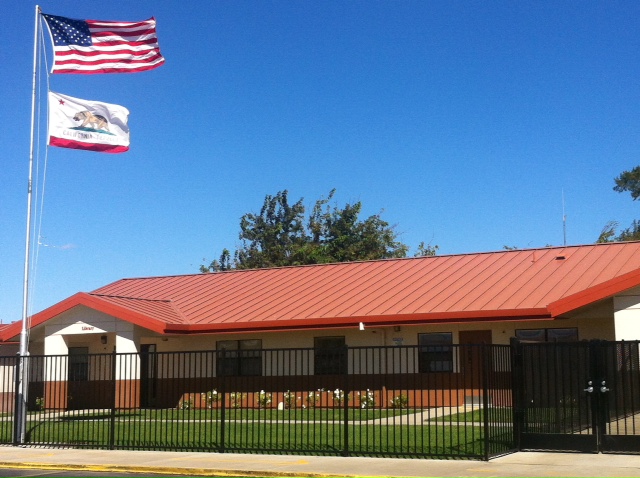 